„NÁZEV PROJEKTU"Realizace reformy Národního plánu obnovy – komponenta 3.2Financováno z nástroje – Next Generation EU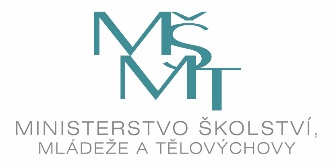 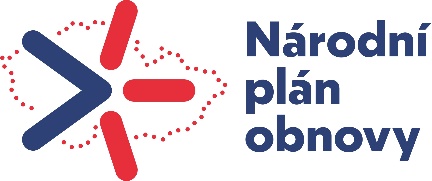 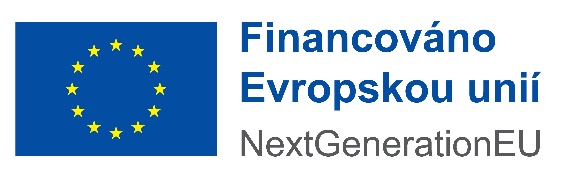 